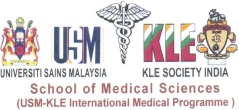 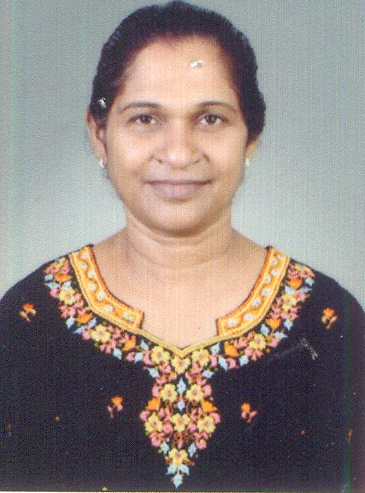 NameNameNameDr. Wilma CarvalhoDr. Wilma CarvalhoDr. Wilma CarvalhoDesignationDesignationDesignationDepartmentDepartmentDepartmentFamily MedicineFamily MedicineFamily MedicineDate of BirthDate of BirthDate of BirthDate: 15.10.1957Date: 15.10.1957Age: 57 YearsQualificationQualificationQualificationYear of Passing                                                     UG Degree                                                     UG Degree                                                     UG DegreeMBBSMBBSOctober 1980                                                     PG Degree                                                     PG Degree                                                     PG DegreeDCHDCH1984                                      Others / Specialities                                      Others / Specialities                                      Others / SpecialitiesRegistered for M. Med in Family MedicineRegistered for M. Med in Family MedicineWill Pass in 2016Residential AddressResidential AddressCASA Carvalho, Plot No. 5, Somnath Colony, 6th X Adarsh Nagar, Belgaum - 590011CASA Carvalho, Plot No. 5, Somnath Colony, 6th X Adarsh Nagar, Belgaum - 590011CASA Carvalho, Plot No. 5, Somnath Colony, 6th X Adarsh Nagar, Belgaum - 590011CASA Carvalho, Plot No. 5, Somnath Colony, 6th X Adarsh Nagar, Belgaum - 590011Address for CorrespondenceAddress for CorrespondenceSame as AboveSame as AboveSame as AboveSame as AboveContact No.:Contact No.:Resi: 0831 - 2484228Resi: 0831 - 2484228Mob: 9972711717Mob: 9972711717Medical Council Registration No.Medical Council Registration No.85152851528515285152Teaching ExperiencePostCollege / InstituteCollege / InstituteDurationDurationTeaching ExperienceTutorTeaching ExperienceRegistrarLTMG Hospital MumbaiLTMG Hospital Mumbai2 Years2 YearsTeaching ExperienceLecturerTeaching ExperienceAssistant ProfessorTeaching ExperienceAssociate ProfessorTeaching ExperienceProfessorTeaching ExperienceHODTeaching ExperienceTeaching ExperienceTeaching ExperienceTotal Teaching Experience(UG + PG) Total Teaching Experience(UG + PG) 4 Years4 YearsMember of Local / National Body1. 2. 3. 4. 5. 1. 2. 3. 4. 5. 1. 2. 3. 4. 5. Number of NationalNumber of InternationalAchievementsAchievementsAwardsAwardsCME’s / WorkshopsCME’s / WorkshopsCSA CMEPublicationsPublicationsJournalsJournalsPresentationsPresentationsAchievementsHIV Training done under NACORegistered under the CMC Vellore for M. Med in Family MedicineWorking in De Addiction centreM O in Support HIV Centre for 7 yearsHIV Training done under NACORegistered under the CMC Vellore for M. Med in Family MedicineWorking in De Addiction centreM O in Support HIV Centre for 7 yearsHIV Training done under NACORegistered under the CMC Vellore for M. Med in Family MedicineWorking in De Addiction centreM O in Support HIV Centre for 7 yearsAwards1. 2. 3. 4. 5. 1. 2. 3. 4. 5. 1. 2. 3. 4. 5. CME’s / Workshops1. CSA CME – National Level2. Workshop done on TB in HIV- Bangalore3. 4. 5. 1. CSA CME – National Level2. Workshop done on TB in HIV- Bangalore3. 4. 5. 1. CSA CME – National Level2. Workshop done on TB in HIV- Bangalore3. 4. 5. Publications1. 2. 3. 4. 5. Journals1. 2. 3. 4. 5. Presentations1. 2. 3. 4. 5. OthersOthers